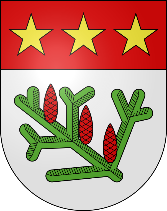 La Municipalité de La Praz recherche unEmployé communal (H/F) à 20% (horaire annualisé)Entrée en fonction de suite ou à convenirDescription du poste :Entretien des bords de routesEntretien des fontainesEntretien des espaces verts (place de jeux, cimetière)Divers travaux de voirieProfil recherché :Permis de conduire catégorie BUne bonne santé physiqueFaire preuve de polyvalence, d’autonomie et de disponibilité Domicile proche de la communePour tout renseignement complémentaire et en cas d’intérêt à ce poste, vous pouvez prendre contact avec M. Marc Zimmermann au 078 831 46 50.